Pedagogisk planering i fysik/teknik- kraft och rörelse.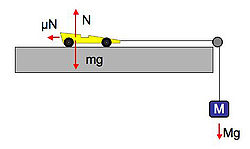 Namn:_______________________________  I det här arbetsområdet kommer vi att varva arbetet mellan fysik och teknik. Vi ska läsa och prata om olika krafter. I olika experiment kommer vi att undersöka några av krafterna. Vi ska lära oss om olika begrepp som har med rörelse och krafter att göra. I fysiken kommer det att bli ett skriftligt prov på dessa bitar. Vi kommer att genomföra enkla undersökningar utifrån givna planeringar, men även formulera egna frågeställningar och undersökningar. Vi ska jämföra våra resultat med varandra och försöka dra slutsatser av det vi ser.I tekniken tränar vi på att följa ritningar när vi genomför konstruktioner och att göra egna ritningar som kamraterna får följa. Man pratar om teknikens faser. Det handlar om att identifiera behov, undersöka, föreslå lösningar, konstruera och utpröva. Den stora slutklämmen på teknikområdet blir att lösa ett problem och att under arbetets gång dokumentera dessa faser.  Det blir en hel del laborerande under detta arbetsområde. Vi ska konstruera olika fordon som vi ska få att röra på sig med hjälp av olika krafter. Dokumentationen är av största vikt, både i fysiken och i tekniken. Bedömningsmatris fysikBedömningsmatris teknikHälsningar ChristinaDu visar att du har kännedom om ord och begrepp inom arbetsområdet.Du visar att du har kännedom om några av orden vi arbetat med.Du visar att du har kännedom om flera av orden vi arbetat med.Du visar att du har god kännedom om orden vi arbetat med och kan använda dem i rätt sammanhang.Du visar att du kan genomföra enkla undersökningar utifrån givna planeringar. Du dokumenterar dina undersökningar med text och bild.Du visar att du kan genomföra enkla undersökningar. Du använder utrustningen på ett säkert och i huvudsak fungerande sätt. Du gör enkla dokumentationer i text och bild.Du visar att du kan genomföra enkla undersökningar. Du använder utrustningen på ett säkert och ändamålsenligt sätt. Du gör utvecklade dokumentationer i text och bild.Du visar att du kan genomföra enkla undersökningar. Du använder utrustningen på ett säkert, ändamålsenligt och effektivt sätt. Du gör välutvecklade dokumentationer i text och bild.Du visar att du kan formulera egna frågeställningar och planeringar av undersökningar.Du visar att du kan bidra till att formulera enkla frågeställningar och planeringar som det går att arbeta systematiskt utifrån.Du visar att du kan formulera egna frågeställningar och planeringar som det efter någon bearbetning går att arbeta systematiskt utifrån.Du visar att du kan formulera egna frågeställningar och planeringar som det går att arbeta systematiskt utifrån.Du visar att du kan dra slutsatser om olikheterna mellan resultaten av klassens undersökningar.Du visar att du kan jämföra din grupps resultat med de andra i klassen. Du för då enkla resonemang om likheter och skillnader och vad de kan bero på. Du kan bidra med förslag som kan förbättra undersökningen.Du visar att du kan jämföra din grupps resultat med de andra i klassen. Du för då utvecklade resonemang om likheter och skillnader och vad de kan bero på. Du kan ge förslag som efter någon bearbetning kan förbättra undersökningen.Du visar att du kan jämföra din grupps resultat med de andra i klassen. Du för då välutvecklade resonemang om likheter och skillnader och vad de kan bero på. Du kan ge förslag som kan förbättra undersökningen.Du visar att du kan resonera om olika fysikaliska fenomen och fysikaliska samband.Du har grund-läggande kunskaper om fysikaliska fenomen och visar det genom att ge exempel på och beskriva dessa med viss användning av fysikens begrepp. Du visar att du kan ge enkla och till viss del underbyggda förklaringar på några av de fysikaliska sambanden.Du har goda kunskaper om fysikaliska fenomen och visar det genom att förklara och visa på enkla samband inom dessa med relativt god användning av fysikens begrepp. Du visar att du kan ge utvecklade och relativt väl under-byggda förklaringar på några av de fysikaliska sambanden.Du har mycket goda kunskaper om fysikaliska fenomen och visar det genom att förklara och visa på enkla samband inom dessa med god användning av fysikens begrepp. Du visar att du kan ge välutvecklade och väl underbyggda förklaringar på flera av de fysikaliska sambanden.Du visar att du kan konstruera utifrån en given ritning.Du visar att du med lite hjälp kan konstruera ett fordon efter en enkel given ritning.Du visar att du kan konstruera ett fordon efter en enkel given ritning.Du visar att du kan konstruera ett fordon efter en mer komplicerad given ritning.Du visar att du kan göra en egen ritning.Du visar att du med lite hjälp kan göra en ritning som det går att arbeta efter.Du visar att du på egen hand kan göra en ritning som det efter någon bearbetning går att arbeta efter.Du visar att du kan göra en ritning som det går att arbeta efter.Du visar att du kan arbeta utifrån teknikens faser.Du visar att du kan bidra till att formulera handlingsalternativ som leder framåt. Din dokumentation är enkel.Du visar att du kan formulera handlings-alternativ som med någon bearbetning leder framåt. Din dokumentation är utvecklad.Du visar att du kan formulera handlings-alternativ som leder framåt. Din dokumentation är välutvecklad.